ĐỀ THI GIỮA HỌC KỲ II – Right On 6Right On 6 MDTERM TEST SEMESTER 2Time allotted: 60 minutesI. Pronunciation: Find the word that differs from the other three in the position of primary stress. (0.5 points)1. 	A. jacket	B. summer	C. July	D. snowman2. 	A. September	B. barbecue	C. sightseeing	D. colourfulII. Choose the option (A, B, C or D) that best suits the blank in each sentence. (2.5 points)3. It’s very grey and ________ today. I can’t see the sun.	A. sunny	B. warm	C. snow	D. cloudy4. Where are ________ socks? I can’t find ________.	A. mine/ them	B. my/ it	C. my/ them	D. mine/ their5. That’s not your pencil. It’s ________.	A. mine	B. my	C. me	D. pencil6. You ________ cook your own meals. You can buy food at the campsite.	A. have to	B. will	C. don’t have to	D. aren’t7. Paul is a/an ________. He plays in theatrical performances.	A. actor	B. writer	C. actress	D. author8. Be careful, look both ways before you walk ________ the road.	A. through	B. into	C. over	D. across9. Student A: “I like going camping.”    Student B: “________”10. Student A: “Thank you so much!”      Student B: “________”11. What does the sign mean?12. What does the sign mean?III. Reading comprehension.Read the following passage and complete the tasks. (1.5 points)My name is Karen and I’m from Britain. The weather in Britain is often rainy, but in the winter it’s also very cold and snowy. You can’t imagine how cold it is here. Yesterday it rained a lot but it is snowing heavily today. We have to wear heavy jackets and gloves to keep us warm. My sisters are making a snowman in the garden at the moment. I am in the living room with my parents. They are decorating the Christmas tree. In the autumn and spring, it can be quite windy but it’s not very cold. The summer can be warm. My favourite season is spring because the trees are green and there are many flowers. I often go for a walk in the park.* Decide whether the statements that follow are True or False (1 point)				  True or False13. In Britain, the weather is very cold in the winter. 				14. It is raining heavily at the moment. 				15. Karen’s sisters are in the garden.				16. Karen is decorating the Christmas tree.				* Choose the word or phrase that best fits the blank space in each sentence. (0.5 points)17. Karen’s favourite season is _______.	A. spring	B. summer	C. autumn	D. winter18. It is warm in _______.  	A. the spring	B. the summer	C. the autumn	D. the winterIV. Cloze testRead the passage, choose the option (A, B, C or D) that best suits the blank. (1.5 points)Hi Susan,We’re in France. We arrived here at 4p.m yesterday by plane. Yesterday the weather (19) __________ cold and rainy. But today it’s warm and sunny. We’re in a villa by a small lake, (20) __________ my dad and I will go fishing every afternoon. There are lots of mountains near here too. My brother David (21) __________ football with his new friends right now and I’m writing this email to you. I don’t like football because I think it’s (22) __________. My parents are cooking in the garden. Dad is putting sausages (23) __________ the barbecue. The food is delicious. Tomorrow we (24) __________ bike rides. What about you? Are you on holiday too? Write soon!LoveAnna19. A. is	B. was	C. were	D. are20. A. because	B. but	C. so	D. too21. A. is playing	B. plays	C. will play	D. played22. A. exciting	B. excited	C. bored	D. boring23. A. onto	B. over	C. into	D. through24. A. are going to go	B. will be	C. are going to take	D. will getV. Verb forms and verb tensesComplete the sentences with the correct form of the verbs in brackets. (1 point)25. Bob and his brother _________ (surf) the Internet at the moment. 26. Rachel _________ (win) the tennis competition last month. 27. They _________ (not/ enjoy) their last holiday. 28. Do you think it _________ (be) cold tomorrow? VI. Rearrange the words to make correct sentences. (0.6 points)29. is/ a/ jeans/ Lola/ T-shirt/ trainers/ wearing/ and/.……………………………………..……………………………………..………………………30. clean/ to/ Campers/ have/ the/ keep/ campsite/.……………………………………..……………………………………..………………………VII. Make a suitable question for the underlined part in each sentence. (1.2 points)31. In the summer, it’s sunny and hot.      ……………………………………..……………………………………..………………………32. Becky is wearing a yellow dress today.      ……………………………………..……………………………………..………………………33. I was at the museum yesterday.      ……………………………………..……………………………………..………………………VIII. Rewrite the following sentences without changing the meaning. (1.2 points)34. Let’s make a snowman.      → Why don’t ………………………………………………….…………………………………35. We intend to have a picnic next weekend.     → We are ….……………………………………..……………………………...36. Peter walks to school.     → Peter goes to school ……….……………………………………..……………………… THE END EXTRA QUESTIONSChoose the option (A, B, C or D) that best suits the blank in each sentence. (0.25 points)1. When it is ________, you can go skiing. 	A. rainy	B. hot	C. cloudy	D. snowyCloze test:Read the passage, choose the option (A, B, C or D) that best suits the blank. (1.5 points)Hi Maddie,How are things with you? I’m sitting in my bedroom and I’m bored. I can’t go out (1) __________ I’ve got a lot of homework. It is sunny but it’s quite cold. My brother is in his bedroom with his friends. They’re playing their guitars so it’s very noisy. My sister is (2) __________ a trek in the forest with her classmates. I think trekking is so (3) __________. Last weekend, I went camping with my friends. We slept in a tent at the campsite. It (4) __________ a comfortable place to stay. It was very cold at night.Guess what? This summer my family (5) __________Thailand. We’re going to stay in a hotel near the beach for a week. We’re going to go sightseeing (6) __________ motorcycle and take a lot of photos. I’m going to swim every day and we’re going to eat really nice food at local restaurants. It will be very relaxing. Have you got any holiday plans?Write again soon.Simon1. A. so	B. but	C. because  	D. then2. A. going	B. going on	C. taking on	D. getting3. A. tiring	B. tired	C. excited	D. relaxed4. A. weren’t	B. isn’t	C. wasn’t	D. won’t be5. A. visit	B. going to visit	C. visited	D. are visiting6. A. with	B. in	C. by	D. ontoVerb forms and verb tensesComplete the sentences with the correct form of the verbs in brackets. (0.25 points)1. Look at the clear blue sky! It _________ (be) a beautiful day! Jumbled words:Rearrange the words to make a correct sentence. (0.3 points)1. It’s/ so/ I/ cold/ to/ gloves/ have/ put/ my/ on/,/.……………………………………..……………………………………..………………………Rewrite the following sentences without changing the meaning. (0.4 points)1. It isn’t necessary to bring a first aid kit.    You don’t …………………………….……………………………………..………………………Listening:Listen to the conversation and decide whether the statements are True or False. (1 point)1. It is rainy in Brazil at the moment.		2. Cathy’s sister is sunbathing.		3. Cathy thinks shopping is boring. 		4. They are going to go sailing tomorrow evening.		Right On 6 MDTERM TEST SEMESTER 2 ANSWER KEYTime allotted: 60 minutesI. Pronunciation: Find the word that differs from the other three in the position of primary stress. (0.5)1. 	A. jacket	B. summer	C. July	D. snowman2. 	A. September	B. barbecue	C. sightseeing	D. colourfulII. Choose the option (A, B, C or D) that best suits the blank in each sentence. (2.5 points)3. It’s very grey and ________ today. I can’t see the sun.	A. sunny	B. warm	C. snow	D. cloudy4. Where are ________ socks? I can’t find ________.	A. mine/ them	B. my/ it	C. my/ them	D. mine/ their5. That’s not your pencil. It’s ________.	A. mine	B. my	C. me	D. pencil6. You ________ cook your own meals. You can buy food at the campsite.	A. have to	B. will	C. don’t have to	D. aren’t7. Paul is a/an ________. He plays in theatrical performances.	A. actor	B. writer	C. actress	D. author8. Be careful, look both ways before you walk ________ the road.	A. through	B. into	C. over	D. across9. Student A: “I like going camping.”    Student B: “________”10. Student A: “Thank you so much!”      Student B: “________”11. What does the sign mean?12. What does the sign mean?III. Reading comprehension.Read the following passage and complete the tasks. (1.5 points)My name is Karen and I’m from Britain. The weather in Britain is often rainy, but in the winter it’s also very cold and snowy. You can’t imagine how cold it is here. Yesterday it rained a lot but it is snowing heavily today. We have to wear heavy jackets and gloves to keep us warm. My sisters are making a snowman in the garden at the moment. I am in the living room with my parents. They are decorating the Christmas tree. In the autumn and spring, it can be quite windy but it’s not very cold. The summer can be warm. My favourite season is spring because the trees are green and there are many flowers. I often go for a walk in the park.* Decide whether the statements that follow are True or False (1 point)				  True or False13. In Britain, the weather is very cold in the winter. 			True	14. It is raining heavily at the moment. 			False	15. Karen’s sisters are in the garden.			True	16. Karen is decorating the Christmas tree.			False	* Choose the word or phrase that best fits the blank space in each sentence. (0.5 points)17. Karen’s favourite season is _______.	A. spring	B. summer	C. autumn	D. winter18. It is warm in _______.  	A. the spring	B. the summer	C. the autumn	D. the winterIV. Cloze testRead the passage, choose the option (A, B, C or D) that best suits the blank. (1.5 points)Hi Susan,We’re in France. We arrived here at 4p.m yesterday by plane. Yesterday the weather (19) __________ cold and rainy. But today it’s warm and sunny. We’re in a villa by a small lake, (20) __________ my dad and I will go fishing every afternoon. There are lots of mountains near here too. My brother David (21) __________ football with his new friends right now and I’m writing this email to you. I don’t like football because I think it’s (22) __________. My parents are cooking in the garden. Dad is putting sausages (23) __________ the barbecue. The food is delicious. Tomorrow we (24) __________ bike rides. What about you? Are you on holiday too? Write soon!LoveAnna19. A. is	B. was	C. were	D. are20. A. because	B. but	C. so	D. too21. A. is playing	B. plays	C. will play	D. played22. A. exciting	B. excited	C. bored	D. boring23. A. onto	B. over	C. into	D. through24. A. are going to go	B. will be	C. are going to take	D. will getV. Verb forms and verb tensesComplete the sentences with the correct form of the verbs in brackets. (1 points)25. Bob and his brother ___are surfing______ (surf) the Internet at the moment. 26. Rachel ___won______ (win) the tennis competition last month. 27. They __didn’t enjoy_______ (not/ enjoy) their last holiday. 28. Do you think it ___will be______ (be) cold tomorrow? VI. Rearrange the words to make correct sentences. (0.6 points)29. is/ a/ jeans/ Lola/ T-shirt/ trainers/ wearing/ and/.Lola is wearing a T-shirt, jeans and trainers. / Lola is wearing jeans, trainers and a T-shirt. / Lola is wearing trainers, jeans and a T-shirt.30. clean/ to/ Campers/ have/ the/ keep/ campsite/.Campers have to keep the campsite clean.VII. Make a suitable question for the underlined part in each sentence. (1.2 points)31. In the summer, it’s sunny and hot.What’s the weather like in the summer? / How is the weather in the summer?32. Becky is wearing a yellow dress today.What is Becky wearing today?33. I was at the museum yesterday.Where were you yesterday?VIII. Rewrite the following sentences without changing the meaning. (1.2 points)34. Let’s make a snowman.      → Why don’t we make a snowman?35. We intend to have a picnic next weekend.     → We are going to have a picnic next weekend.36. Peter walks to school.     → Peter goes to school on foot. THE END EXTRA QUESTIONS ANSWER KEYChoose the option (A, B, C or D) that best suits the blank in each sentence. (0.25 points)1. When it is ________, you can go skiing. 	A. rainy	B. hot	C. cloudy	D. snowyCloze test:Read the passage, choose the option (A, B, C or D) that best suits the blank. (1.5 points)Hi Maddie,How are things with you? I’m sitting in my bedroom and I’m bored. I can’t go out (1) __________ I’ve got a lot of homework. It is sunny but it’s quite cold. My brother is in his bedroom with his friends. They’re playing their guitars so it’s very noisy. My sister is (2) __________ a trek in the forest with her classmates. I think trekking is so (3) __________. Last weekend, I went camping with my friends. We slept in a tent at the campsite. It (4) __________ a comfortable place to stay. It was very cold at night.Guess what? This summer my family (5) __________Thailand. We’re going to stay in a hotel near the beach for a week. We’re going to go sightseeing (6) __________ motorcycle and take a lot of photos. I’m going to swim every day and we’re going to eat really nice food at local restaurants. It will be very relaxing. Have you got any holiday plans?Write again soon.Simon1. A. so	B. but	C. because  	D. then2. A. going	B. going on	C. taking on	D. getting3. A. tiring	B. tired	C. excited	D. relaxed4. A. weren’t	B. isn’t	C. wasn’t	D. won’t be5. A. visit	B. going to visit	C. visited	D. are visiting6. A. with	B. in	C. by	D. ontoVerb forms and verb tensesComplete the sentences with the correct form of the verbs in brackets. (0.25 points)1. Look at the clear blue sky! It ____is going to be_____ (be) a beautiful day! Jumbled words:Rearrange the words to make a correct sentence. (0.3 points)1. It’s/ so/ I/ cold/ to/ gloves/ have/ put/ my/ on/,/.It’s cold, so I have to put my gloves on.Rewrite the following sentences without changing the meaning. (0.4 points)1. It isn’t necessary to bring a first aid kit.    You don’t have to bring a first aid kit. / You don’t need to bring a first aid kit.Listening:Listen to the conversation and decide whether the statements are True or False. (1 point)1. It is rainy in Brazil at the moment.	False	2. Cathy’s sister is sunbathing.	True	3. Cathy thinks shopping is boring. 	True	4. They are going to go sailing tomorrow evening.	False		Tapescripts:Tom: Hi, Cathy. Are you having a good holiday?Cathy: Hello, Tom. Yes, we are in Brazil now. You can’t imagine how lovely it is here in Brazil.Tom: What’s the weather like?Cathy: Yesterday it was rainy but today it’s hot and sunny.Tom: Where’s your sister?Cathy: She’s sunbathing near the swimming pool.Tom: How about your parents?
Cathy: My mother is going shopping. She wants to buy some souvenirs. I don’t like shopping. I think it’s boring.Tom: So where are you phoning from?
Cathy: At the moment, my dad and I are sitting on the balcony of our hotel room. My dad is drinking coffee and we’re enjoying the wonderful view.Tom: What are you going to do tomorrow?Cathy: Tomorrow morning, we are going sailing. I’m so excited. Then in the evening, we are going to have dinner at a restaurant near the hotel.Tom: That sounds interesting. Enjoy your holiday!UNITSVOCABULARYGRAMMARUnit 4HOLIDAYS!- Seasons/ Months/ Activities- The weather- Clothes/ Accessories/ Footwear- Geographical features- Present continuous- Prepositions of movement- Object personal pronouns – Possessive pronouns- Be going to - will- Present continuous (future meaning)- Have to – Don’t have toUnit 5A, BLONDON WAS GREAT!- Famous people & Jobs- Means of transport- Past simple (the verb to be)- Past simple (Regular and irregular verbs – Affirmative and negative sentences)UBND QUẬN _________PHÒNG GIÁO DỤC VÀ ĐÀO TẠOĐỀ KIỂM TRA GIỮA HỌC KỲ IINăm học 20__ - 20__MÔN TIẾNG ANH - LỚP 6Thời gian làm bài: 60 phútĐỀ KIỂM TRA GIỮA HỌC KỲ IINăm học 20__ - 20__MÔN TIẾNG ANH - LỚP 6Thời gian làm bài: 60 phútTrường: ______________________________Họ tên: ______________________________ Lớp: _________Điểm Nhận xét của giáo viên	A. Do I?	B. Me too.C. Really? You don’t.D. I am, too.	A. Sounds great.	B. Good idea.C. No problem. D. You welcome.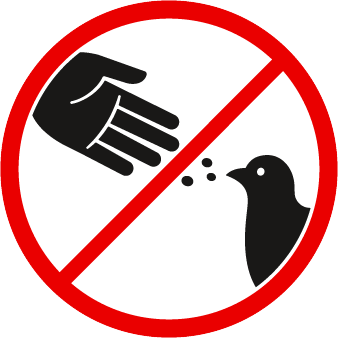 A. You don’t have to feed wild animals.B. Don’t feed wild animals.C. Don’t forget to feed wild animals.D. You can feed wild animals.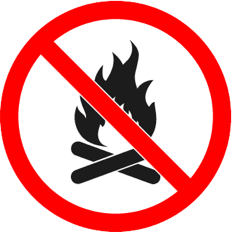 A. You can’t build campfires here.B. You don’t have to put out campfires. C. There are campfires here.D. You can build campfires here.	A. Do I?	B. Me too.C. Really? You don’t.D. I am, too.	A. Sounds great.	B. Good idea.C. No problem.D. You welcome.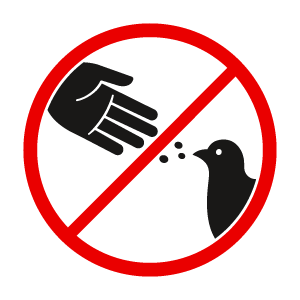 A. You don’t have to feed wild animals.B. Don’t feed wild animals.C. Don’t forget to feed wild animals.D. You can feed wild animals.A. You can’t build campfires here.B. You don’t have to put out campfires. C. There are campfires here.D. You can build campfires here.